Obrazac Zahtjeva za 2019. godinuPODACI O PODNOSITELJU ZAHTJEVARAČUNIPRILOZI ZAHTJEVUSUGLASNOST PODNOSITELJA ZAHTJEVA (sukladno članku 7. Zakona o zaštiti osobnih podataka ( „Narodne novine“, br.103/03., 118/06., 41/08., 130/11. i 106/12.).Podnositelj zahtjeva za potporu male vrijednosti za zdravlje i jačanje genetskog potencijala u stočarstvu, nabavu uzgojno valjanih rasplodnih nerasta i evidenciju i označavanje autohtonih pasmina zagorskog purana i kokoši hrvatice na području Koprivničko–križevačke županije, popunjavanjem i potpisivanjem ovog obrasca daje izričitu privolu za prikupljanje i obrađivanje osobnih podataka navedenih u obrascu, u svrhu odobrenja financiranja/sufinanciranja  projekta od strane Koprivničko-križevačke županije, kao voditelja obrade osobnih podataka, te daje izričitu privolu da Koprivničko-križevačka županija ustupi na obradu osobne podatke iz ovog obrasca nadležnom ministarstvu, institucijama i Jedinicama lokalne samouprave koje vrše kontrolu potpore male vrijednosti za zdravlje i jačanje genetskog potencijala u stočarstvu, sve sukladno članku 7. Zakona o zaštiti osobnih podataka (''Narodne novine'', br. 103/03., 18/06., 41/08., 130/11. i 106/12.)._________________________                                __________________________________              (mjesto i datum)                              (podnositelj zahtjeva)KOPRIVNIČKO-KRIŽEVAČKA ŽUPANIJAUpravni odjel za gospodarstvo, komunalne djelatnosti i poljoprivredu OBRAZACT-100054ZAHTJEV ZA POTPORU MALE VRIJEDNOSTI ZA ZDRAVLJE I JAČANJE GENETSKOG POTENCIJALA U STOČARSTVU, NABAVU UZGOJNO VALJANIH RASPLODNIH NERASTA I EVIDENCIJU I OZNAČAVANJE AUTOHTONIH PASMINA ZAGORSKOG PURANA I KOKOŠI HRVATICE NAZIV: OPG/OBRT/TVRTKA/ZADRUGAADRESA (mjesto, ulica, kućni broj, broj pošte)OPĆINA/GRADBROJ TELEFONA/MOBITELAOIB:WEB STRANICA/EMAILMATIČNI IDENTIFIKACIJSKI BROJ POLJOPRIVREDNOG GOSPODARSTVA (MIBPG):U SUSTAVU PDV-a (zaokružiti)DANENAZIV BANKE I SJEDIŠTEBROJ ŽIRO RAČUNA/IBANBroj računaIzdavatelj računaNeto iznos računa PDVUkupni iznos računaUKUPNO:UKUPNO:ZAHTJEVU PRILAŽEMDA NEKopija računa ovlaštene fizičke i pravne osobe davatelja usluga umjetnog osjemenjivanja, zdravstvene zaštite životinja Dokaz o plaćanju po računimaPotvrda banke i žiro računu/IBANDokaz o upisu u Upisnik uzgajivača uzgojno valjanih životinja (ukoliko se potpora odnosi na kupnju uzgojno valjanih nerasta);  Rodovnik (ukoliko se potpora odnosi na kupnju uzgojno valjanih nersasta)Dokaz o upisu u Upisnik poljoprivrednih gospodarstava (rješenje,zelena iskaznica, obrazac zahtjeva za potporu)Izjava o potpori male vrijednostiDANEObavijest o provođenju stručnih edukacija iz područja poljoprivrede, ruralnog razvoja i drugim temama vezanim za unapređenje OPG-aObavijest o sudjelovanju na sajmovima, manifestacija, događajima na području i izvan granica Republike Hrvatske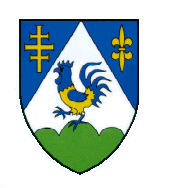 